ВОПРОСЫ К ЗАЧЕТУпо дисциплине«РАЗРАБОТКА ПРОГРАММНЫХ ПРИЛОЖЕНИЙ ДЛЯ БИЗНЕС-АНАЛИЗА»Весенний семестр 2023-2024 учебного годаСпециальность 1-40 05 01 «Информационные системы и технологии» (группы 114301-114302)Корпоративная архитектура. Роль IT в развитии бизнеса.Бизнес-приложение как средство автоматизации БПКлассификация бизнес-приложений по области примененияПонятие бизнес-процесса и его моделирования.   Примеры процесса и бизнес-процесса, их основные отличия.Основные отличия процессного и функционального подходов к управлению. Основные характеристики процессаРазновидности нотаций моделирования бизнес-процессов. Основные сведения о нотации моделирования бизнес-процессов: IDEF. Пример моделиРазновидности нотаций моделирования бизнес-процессов. Основные сведения о нотации моделирования бизнес-процессов: UML. Классификация диаграмм UML. Пример моделиРазновидности нотаций моделирования бизнес-процессов. Основные сведения о нотации моделирования бизнес-процессов: BPMN. Пример моделиПонятие жизненного цикла программного обеспечения. Этапы жизненного цикла.Основные виды моделей жизненного цикла программного обеспечения. Основные сведения о каскадной и V-образной моделях.Основные виды моделей жизненного цикла программного обеспечения. Основные сведения о инкрементной и итеративной моделях.Основные виды моделей жизненного цикла программного обеспечения. Основные сведения о спиральной модели.Понятие методологии внедрения. Классификация методологий внедрения. Основные сведения о предикативном подходе.Понятие методологии внедрения. Классификация методологий внедрения. Основные сведения о адаптивном подходеКлассификация методологий внедрения. Основные сведения о SURE STEP MDSSКлассификация методологий внедрения. Методология внедрения AGILE\SCRUMЭтапы сбора и анализа требований. Концепция продуктаПриемы сбора и анализ требованийБизнес-требования и бизнес-правила. ПримерыПоведенческие требования. ПримерыФункциональные требования. ПримерыНефункциональные требования. ПримерыМетодология MOSCOW работы с требованиями. ПримерыДиаграмма вариантов использования. Основные понятия. Правила построения диаграмм вариантов использования.Диаграмма деятельности. Основные понятия и элементы.Диаграмма состояний. Основные понятия и элементы.Понятия UI и UX в разработке интерфейса программных приложений для бизнес-анализа. Принципы построения графического интерфейса. Особенности интерфейсов программных приложений для бизнес-анализа.Требования к графическому интерфейсу для программных приложений бизнес-анализа. Процесс проектирования графического интерфейса. Особенности интерфейсов программных приложений для бизнес-анализа.Использование User Flow в проектировании программных приложений для бизнес-анализа. ПримерыМоделирование данных: ключевые термины. Этапы моделирования.Понятие мастер-данных, MDM-системы. Необходимость использования MDM-системы. Способы организации MDM-систем.Проектирование базы данных программных приложений для бизнес-анализа. Определение сущностей. ПримерыДиаграмма классов. Класс. Стереотипы класса. Примеры Диаграмма классов. Атрибуты. ПримерыДиаграмма классов. Операции. ПримерыДиаграмма классов. Отношения. ПримерыПроектирование архитектуры программных приложений. SOLID-принципы. Критерии хорошей архитектурыПроектирование архитектуры программных приложений. Типы архитектурПроектирование архитектуры программных приложений. Архитектурные стили. Проектирование архитектуры программных приложений. Критерии хорошей архитектуры. Нотации для создания архитектурыВопросы разработали:КОВАЛЕНКО Ирина Васильевна – старший преподаватель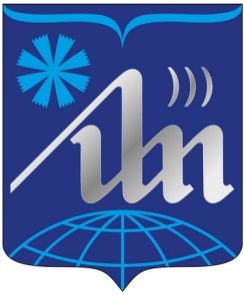 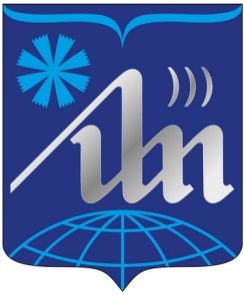 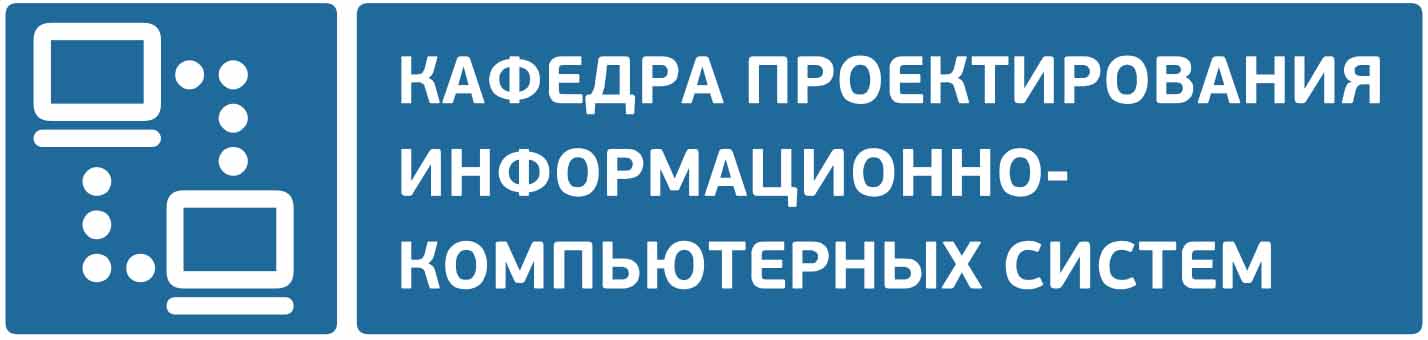 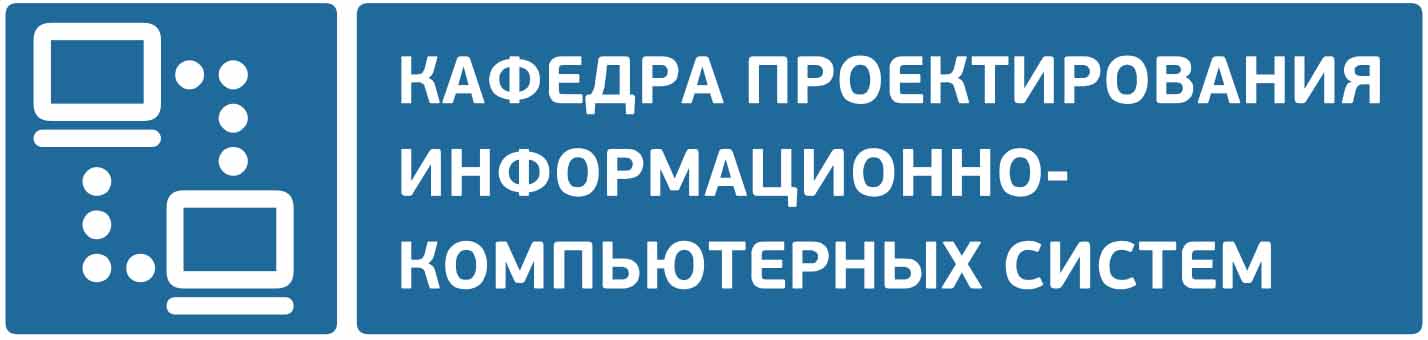 